Ingredients								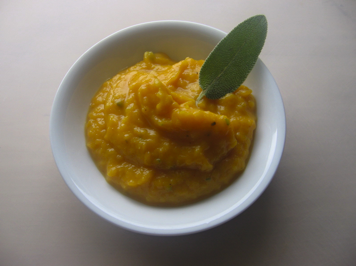 Butternut squash 4 cans chickpeas Apple cider vinegarApple juice2 onions Salt and pepper to tasteSmall pumpkin (optional)ProcedureCut up the onions and butternut squashSaute in a sauce pan over medium heat for 20 minutesAdd 1cup apple juice to ½ cup apple cider vinegar until the onions and butternut squash are halfway covered. Add chickpeasHeat for another 10 minutesAdd salt and pepperUse the immersion blender to blend until desired consistency is reached. Serve in pumpkin (optional)